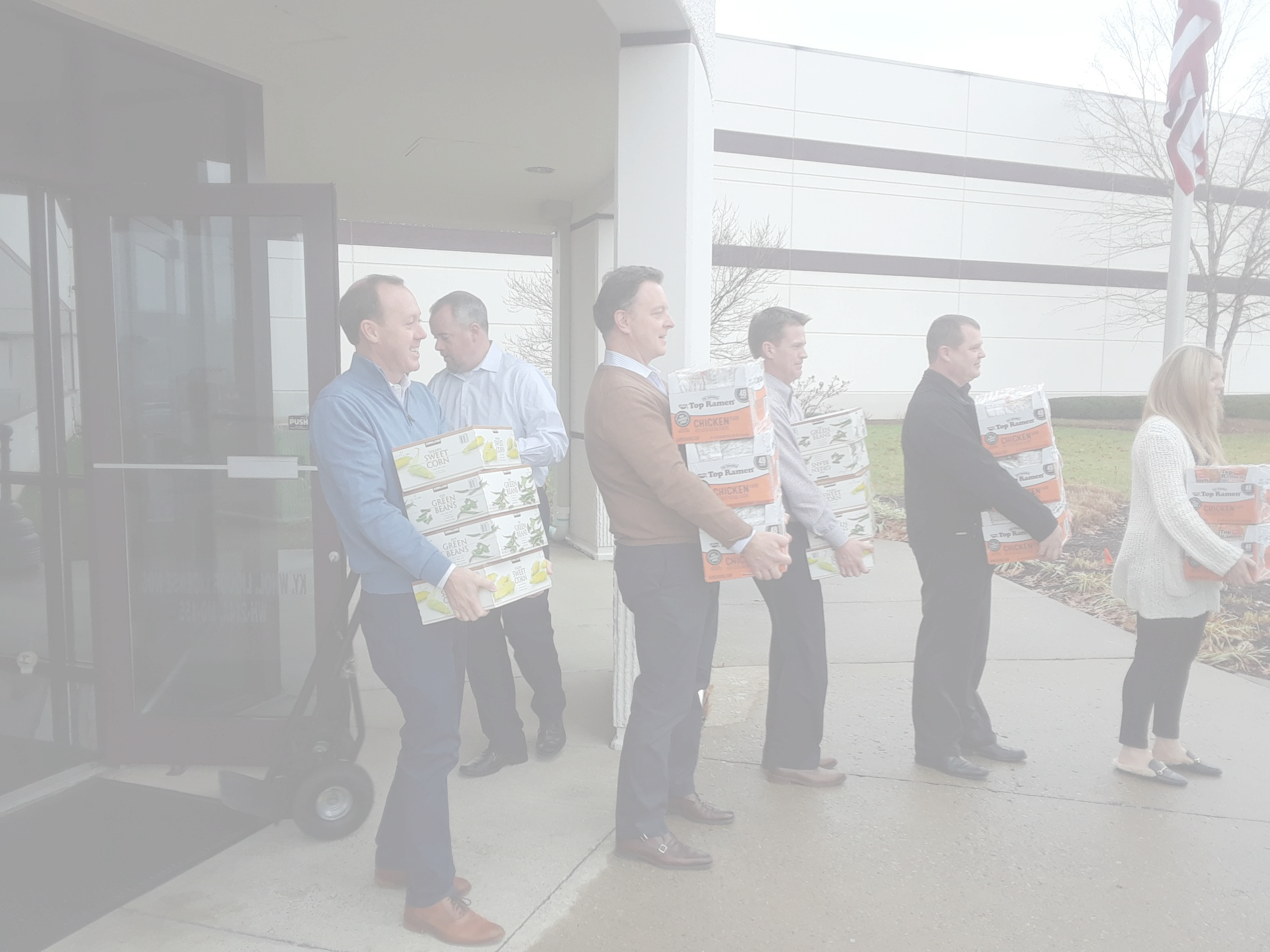 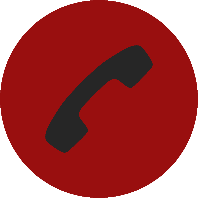 (502) 894-9999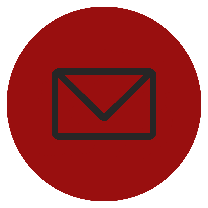 kyharvest@win.net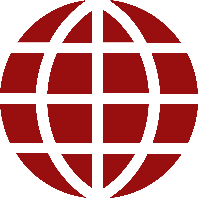 KYHarvest.com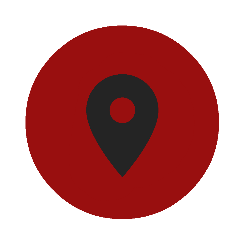 7705 National TurnpikeLouisville, KY 40214“Kentucky Harvest is a priceless and viable part of our mission. We are blessed to work with Marc Curtis and his staff.” -Chuck MattinglyOperations Director of the Franciscan Kitchen*Insert LogoSince 1987, Kentucky Harvest has been collecting leftover and non-perishable food from resturants, schools, and churches. These donations are delivered to shelters and soup kitchens in Kentuckiana.We are a logistics organization, meaning donations are never stored in a warehouse, rather, they are transported directly to those in need.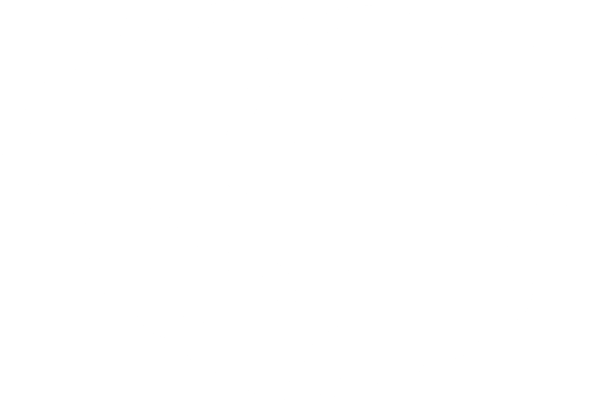 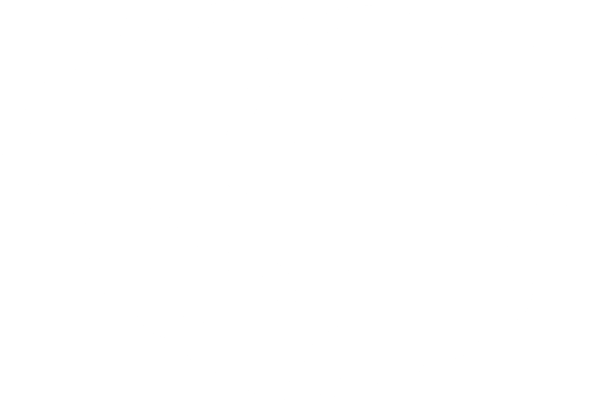   Every year, we deliver over 2 million pounds of donated to 84 recipient organizations in Louisville and Southern IN!*Insert picture of recipient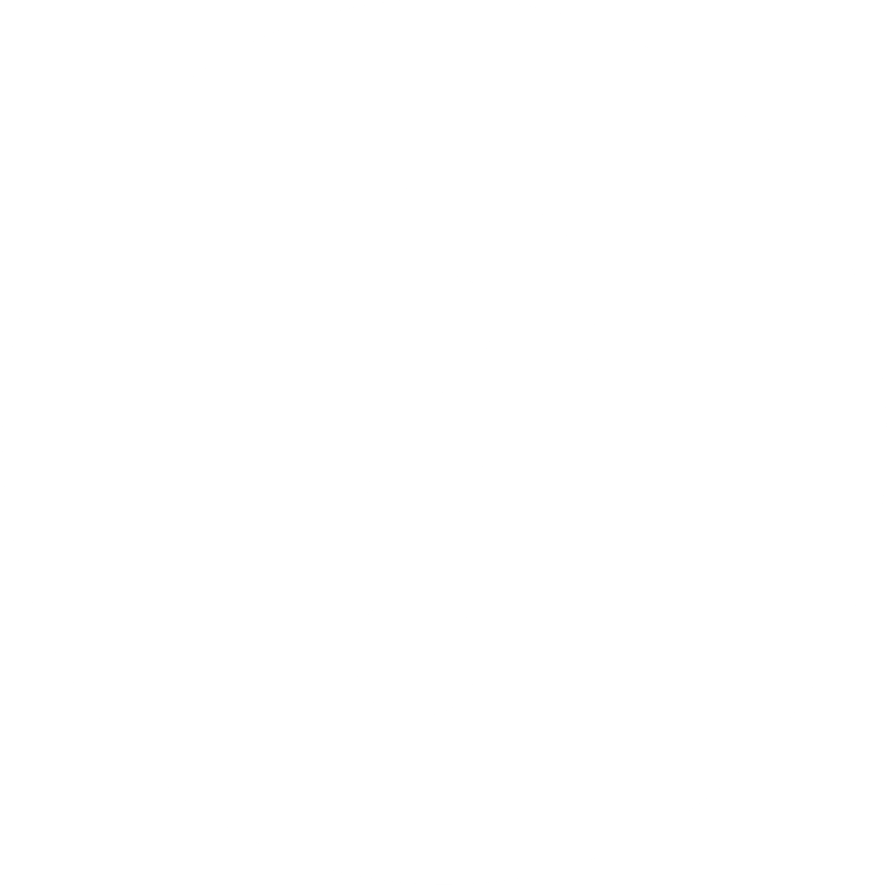 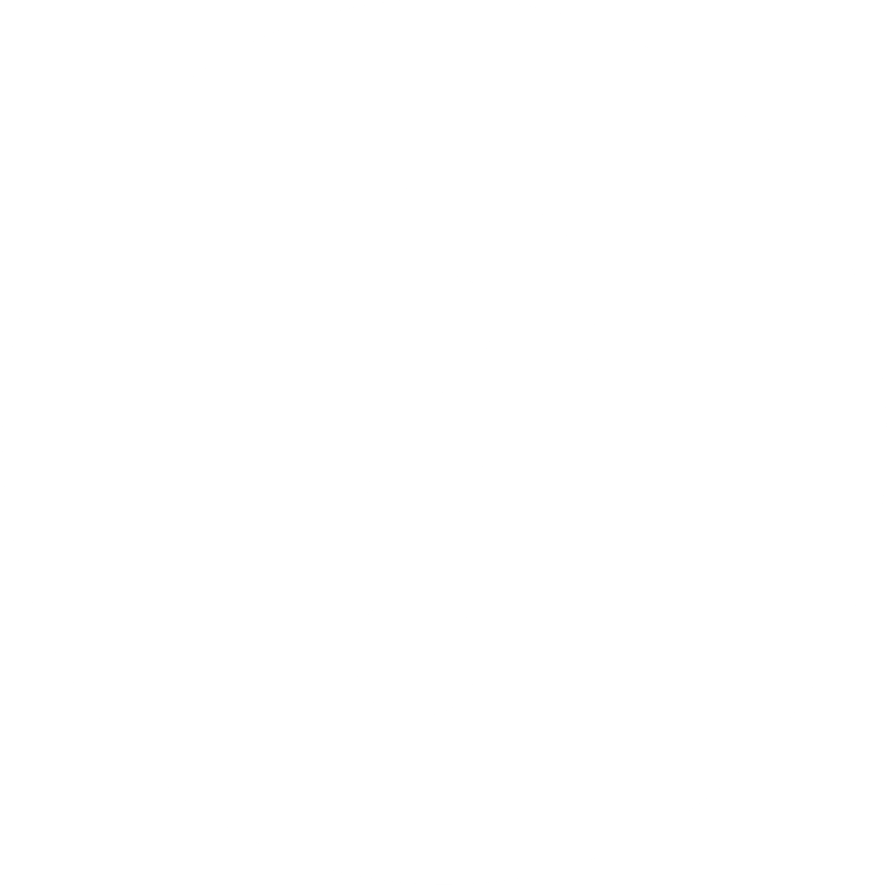 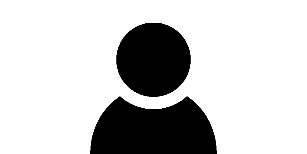 INDIVIDUALS Individuals can volunteer to pick-up or deliver donations.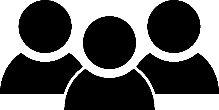 GROUPSOrganizations can host canned food drives, donate perishable food, or volunteer to deliver. FINANCIALLY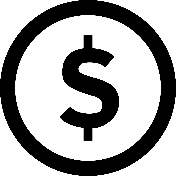 Monetary donations will allow for continued operations, including transportation and office expenses.